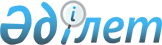 Ақсу қалалық мәслихатының (IV сайланған XXI сессиясы) 2009 жылғы 25 желтоқсандағы "2010 - 2012 жылдарға арналған Ақсу қаласының бюджеті туралы" N 187/21 шешіміне өзгерістер енгізу туралы
					
			Күшін жойған
			
			
		
					Павлодар облысы Ақсу қалалық мәслихатының 2010 жылғы 03 желтоқсандағы N 254/30 шешімі. Павлодар облысының Әділет департаментінде 2010 жылғы 07 желтоқсанда N 12-2-158 тіркелген. Күші жойылды - қолдану мерзімінің өтуіне байланысты (Павлодар облысы Ақсу қалалық мәслихатының 2014 жылғы 11 наурыздағы N 1-11/43 хатымен)      Ескерту. Күші жойылды - қолдану мерзімінің өтуіне байланысты (Павлодар облысы Ақсу қалалық мәслихатының 11.03.2014 N 1-11/43 хатымен).

      Қазақстан Республикасының  2001 жылғы 23 қаңтардағы "Қазақстан Республикасындағы жергілікті мемлекеттік басқару және өзін-өзі басқару туралы" Заңының 6-бабының 1 тармағы 1) тармақшасына, Қазақстан Республикасының 2008 жылғы 4 желтоқсандағы Бюджет кодексінің 106-бабына сәйкес, қалалық мәслихат ШЕШІМ ЕТЕДI:



      1. Ақсу қалалық мәслихатының (IV сайланған XХI сессиясы) 2009 жылғы 25 желтоқсандағы "2010 - 2012 жылдарға арналған Ақсу қаласының бюджеті туралы" N 187/21 шешіміне (нормативтік құқықтық актілерді мемлекеттік тіркеу тізілімінде N 12-2-122 тіркелген, 2010 жылғы 6 қаңтарда "Ақжол" – "Новый путь" газетінде жарияланған) мынадай өзгерістер енгізілсін:



      көрсетілген шешімнің 1 тармағы келесі редакцияда жазылсын:

      "1) кірістер - 4126335 мың теңге:

      салық түсімдері - 2572043 мың теңге;

      салық емес түсімдер - 13998 мың теңге;

      негізгі капиталды сатқаннан түсетін түсімдер - 14724 мың теңге;

      трансферттерден түсетін түсімдер – 1525570 мың теңге;

      2) шығыстар - 4057615 мың теңге;

      3) таза бюджеттік несиелендіру - 17607 мың теңге:

      бюджеттік несиелер - 17805 мың теңге;

      бюджет несиелерін өтеу - 198 мың теңге;

      4) қаржы активтерімен операциялар бойынша сальдо - 89950 мың теңге:

      қаржы активтерін сатып алу - 89950 мың теңге;

      мемлекеттік қаржы активтерін сатқаннан түсімдер – нөл теңгеге тең;

      5) бюджет тапшылығы - -38837 мың теңге;

      6) бюджет тапшылығын қаржыландыру - 38837 мың теңге:

      қарыздардың түсуі - 17805 мың теңге;

      қарыздарды өтеу - 198 мың теңге;

      бюджет қаражаттарының пайдаланылған қалдықтары – 21230 мың теңге";



      көрсетілген шешімнің 2-тармағындағы:

      "29629" деген сандар "27642" деген сандармен ауыстырылсын;



      2. Қалалық мәслихаттың көрсетілген шешімінің 1 қосымшасы осы шешімнің 1 қосымшасына сәйкес жаңа редакцияда жазылсын.



      3. Осы шешім 2010 жылғы 1 қаңтардан бастап қолданысқа енеді.



      4. Осы шешімнің орындалуын бақылау қалалық мәслихаттың жоспар және бюджет мәселелері жөніндегі тұрақты комиссиясына жүктелсін.      Сессия төрайымы                            Л. Геберт      Қалалық мәслихат хатшысы                   М. Омарғалиев

Ақсу қалалық мәслихатының      

(IV сайланған XXX кезектен тыс сессиясы)

2010 жылғы 3 желтоқсан N 254/30 шешіміне

1-қосымша              2010 жылға арналған Ақсу қаласының бюджеті
					© 2012. Қазақстан Республикасы Әділет министрлігінің «Қазақстан Республикасының Заңнама және құқықтық ақпарат институты» ШЖҚ РМК
				СанатыСанатыСанатыСанатыСанатыСанатыСомасы (мың теңге)Сыныбы                  АтауыСыныбы                  АтауыСыныбы                  АтауыСыныбы                  АтауыСыныбы                  АтауыСомасы (мың теңге)Ішкі сыныбыІшкі сыныбыІшкі сыныбыІшкі сыныбыСомасы (мың теңге)1234567І. Кірістер41263351Салық түсімдері257204301Табыс салығы13876172Жеке табыс салығы138761703Әлеуметтік салық3570221Әлеуметтік салық35702204Меншікке салық7433271Мүлікке салық4880003Жер салығы1879404Көлік құралдарына салық654875Бірыңғай жер салығы190005Тауарларға, жұмыстар мен қызмет көрсетулерге ішкі салықтар710862Акциздер29303Табиғи және басқа ресурстарды пайдаланғаны үшін түсімдер584004Кәсіпкерлік және кәсіби қызметті жүргізгені үшін алымдар93815Ойын бизнесіне салық37508Құқықтық маңызы бар іс-қимылдарды жасағаны және (немесе) мемлекеттік органдармен немесе лауазымды тұлғалармен уәкілетті құжаттарды бергені үшін алынатын міндетті төлемдер129911Мемлекеттік баж129912Салықтық емес түсімдер1399801Мемлекеттік меншіктен түсетін кірістер77985Мемлекеттік меншіктегі мүлікті жалға беруден түсетін кірістер779806Басқа да салықтық емес түсімдер62001Басқа да салықтық емес түсімдер62003Негізгі капиталды сатқаннан түсетін түсімдер1472401Мемлекеттік мекемелерге бекітілген мемлекеттік мүлікті сату45591Мемлекеттік мекемелерге бекітілген мемлекеттік мүлікті сату455903Жерді және материалдық емес активтерді сату101651Жерді сату91652Материалдық емес активті сату10004Трансферттердің түсімі152557002Мемлекеттік басқарудың жоғары тұрған органдарынан трансферттер15255702Облыстық бюджеттен трансферттер1525570Функционалдық топФункционалдық топФункционалдық топФункционалдық топФункционалдық топФункционалдық топСомасы (мың теңге)Кіші функцияКіші функцияКіші функцияКіші функцияКіші функцияСомасы (мың теңге)МекемеМекемеМекемеМекемеСомасы (мың теңге)БағдарламаБағдарламаБағдарламаСомасы (мың теңге)Кіші бағдарламаКіші бағдарламаСомасы (мың теңге)ІІ. Шығындар405761501Жалпы сипаттағы мемлекеттік қызмет көрсетулер1887291Мемлекеттік басқарудың жалпы функцияларын орындайтын өкілетті, атқарушы және басқа да органдар153481112Аудан (облыстық маңыздағы қаланың) мәслихатының аппараты10899001Аудан (облыстық маңыздағы қала) мәслихатының қызметін қамтамасыз ету бойынша қызметтер10899122Аудан (облыстық маңыздағы қала) әкімінің аппараты58667001Аудан (облыстық маңыздағы қала) әкімінің қызметін қамтамасыз ету58667123Қаладағы аудан, аудандық маңыздағы қала, кент, ауыл (село), ауылдық (селолық) округ әкімінің аппараты83915001Қаладағы аудан, облыстық маңыздағы қала, кент, ауыл (село), ауылдық (селолық) округ әкімі аппаратының қызмет етуі82415023Мемлекеттік органдарды материалдық-техникалық жарақтандыру15002Қаржы қызметі25350452Ауданның (облыстық маңыздағы қаланың) қаржы бөлімі25350001Аудандық бюджетті орындау және аудандық (облыстық маңызы бар қала) коммуналдық меншікті орындау және бақылау саласындағы мемлекеттік саясатты іске асыру жөніндегі қызметтер20467003Салық салу мақсатында мүлікті бағалауды ұйымдастыру601004Біржолғы талондарды беру және біржолғы талондарды сатқаннан түскен сомалар алымдарының толықтығын қамтамасыз ету жөніндегі жұмысты ұйымдастыру1212011Коммуналдық меншікке келіп түскен мүлікті есепке алу, сақтау, бағалау және іске асыру30705Жоспарлау және статистикалық қызмет9898453Ауданның (облыстық маңыздағы қаланың) экономика және бюджеттік жоспарлау бөлімі9898001Экономикалық саясатты, мемлекеттік жоспарлау жүйесін қалыптастыру және дамыту және аудандық (облыстық маңызы бар қаланы) басқару саласындағы мемлекеттік саясатты іске асыру жөніндегі қызметтер989802Қорғаныс96291Әскери қажеттіліктер9629122Аудан (облыстық маңыздағы қала) әкімінің аппараты9629005Жалпыға бірдей әскери міндеттілікті орындау шеңберіндегі іс-шаралар962903Қоғамдық тәртіп және қауіпсіздік, құқықтық, сот, қылмыстық-атқару қызметі43491Құқық қорғау қызметі4349458Ауданның (облыстық маңыздағы қаланың) тұрғын үй-коммуналдық шаруашылығы, жолаушылар көлігі және автомобиль жолдары бөлімі4349021Елді мекендерде жол қозғалысы қауіпсіздігін қамтамасыз ету 434904Білім беру20529891Мектепке дейінгі тәрбие және оқыту308560123Қаладағы аудан, аудандық маңыздағы қала, кент, ауыл (село), ауылдық (селолық) округ әкімінің аппараты33991004Мектепке дейінгі тәрбие мен оқыту ұйымдарын қолдау33991464Ауданның (облыстық маңыздағы қаланың) білім бөлімі274569009Мектепке дейінгі тәрбие мен оқыту ұйымдарының қызметін қамтамасыз ету2745692Бастауыш, негізгі орта және жалпы орта білім беру1576703123Қаладағы аудан, аудандық маңыздағы қала, кент, ауыл (село), ауылдық (селолық) округ әкімінің аппараты7308005Ауылдық (селолық) жерлерде оқушыларды мектеке дейін және кері тегін тасуды ұйымдастыру7308464Ауданның (облыстық маңыздағы қаланың) білім бөлімі1569395003Жалпы білім беруге оқыту1508314006Балалар үшін қосымша білім беру610819Білім беру саласындағы басқа да қызмет көрсетулер167726464Ауданның (облыстық маңыздағы қаланың) білім бөлімі67726001Білім саласын жергілікті деңгейде мемлекеттік саясатты іске асыру жөніндегі қызметтер15473005Ауданның (облыстық маңыздағы қаланың) мемлекеттік білім ұйымдарына оқулықтарды, оқу-әдістемелік кешендерін сатып алу және жеткізу20365007Аудандық (қалалық) көлемде мектеп олимпиадаларын және мектептен тыс іс-шараларды өткізу900011Өңірлік жұмыспен қамту және кадрларды қайта даярлау стратегиясын іске асыру шеңберінде білім объектілерін күрделі, ағымды жөндеу30988467Ауданның (облыстық маңызы бар қаланың) құрылыс бөлімі100000037Білім беру объектілерінің құрылысы және қайта құру10000006Әлеуметтік көмек және әлеуметтік қамтамасыз ету2467692Әлеуметтік көмек219972123Қаладағы аудан, аудандық маңыздағы қала, кент, ауыл (село), ауылдық (селолық) округ әкімінің аппараты14591003Мұқтаж азаматтарға үйге барып әлеуметтік көмек көрсету14591451Ауданның (облыстық маңыздағы қаланың) жұмыспен қамту және әлеуметтік бағдарламалар бөлімі204861002Жұмыспен қамту бағдарламасы61143005Атаулы мемлекеттік әлеуметтік көмек10234006Тұрғын үй көмегі44000007Жергілікті өкілетті органдардың шешімі бойынша мұқтаж азаматтардың жекелеген санаттарына әлеуметтік көмек30137010Үйден оқитын және тәрбиеленетін мүгедек балаларды материалдық қамтамасыз ету2013013Анықталған тұрғылықты жері жоқ тұлғаларға әлеуметтік бейімделу4208014Мұқтаж азаматтарға үйге барып әлеуметтік көмек көрсету1153001618 жасқа дейінгі балаларға мемлекеттік жәрдемақылар9294017Мүгедектерді оңалту жеке бағдарламасына сәйкес, мұқтаж мүгедектерді міндетті гигиеналық құралдармен қамтамасыз ету және ымдау тілі мамандарының, жеке көмекшілердің қызмет көрсетуі9616019Ұлы Отан соғысындағы Жеңістің 65 жылдығына орай Ұлы Отан соғысының қатысушылары мен мүгедектеріне Тәуелсіз Мемлекеттер Достастығы елдері бойынша, Қазақстан Республикасының аумағы бойынша жол жүруін, сондай-ақ оларға және олармен бірге жүретін адамдарға Мәскеу, Астана қалаларында мерекелік іс-шараларға қатысуы үшін тамақтануына, тұруына, жол жүруіне арналған шығыстарын төлеуді қамтамасыз ету943020Ұлы Отан соғысындағы Жеңістің 65 жылдығына орай Ұлы Отан соғысының қатысушылары мен мүгедектеріне, сондай-ақ оларға теңестірілген, оның ішінде майдандағы армия құрамына кірмеген, 1941 жылғы 22 маусымнан бастап 1945 жылғы 3 қыркүйек аралығындағы кезеңде әскери бөлімшелерде, мекемелерде, әскери-оқу орындарында әскери қызметтен өткен, запасқа босатылған (отставка), "1941 - 1945 жж. Ұлы Отан соғысында Германияны жеңгенi үшiн" медалімен немесе "Жапонияны жеңгені үшін" медалімен марапатталған әскери қызметшілерге, Ұлы Отан соғысы жылдарында тылда кемінде алты ай жұмыс істеген (қызметте болған) адамдарға біржолғы материалдық көмек төлеу21743464Ауданның (облыстық маңыздағы қаланың) білім бөлімі520008Жергілікті өкілетті органдардың шешімі бойынша білім беру ұйымдарының күндізгі оқу нысынында оқушылар мен тәрбиеленушілерді қоғамдық көлікте (таксиден басқа) жеңілдікпен жол жүру түрінде әлеуметтік қолдау5209Әлеуметтік көмек және әлеуметтік қамтамасыз ету саласындағы өзге де қызмет көрсетулер26797451Ауданның (облыстық маңыздағы қаланың) жұмыспен қамту және әлеуметтік бағдарламалар бөлімі26797001Тұрғындар үшін жергілікті деңгейде жұмыспен қамту және әлеуметтік бағдарламалар бөлімінің қызметін қамтамасыз ету26155011Жәрдемақыларды және басқа әлеуметтік төлемдерді есептеу, төлеу және жеткізу бойынша қызмет көрсетулер төлемі64207Тұрғын үй-коммуналдық шаруашылығы8274921Тұрғын үй шаруашылығы304829458Ауданның (облыстық маңыздағы қаланың) тұрғын үй-коммуналдық шаруашылығы, жолаушылар көлігі және автомобиль жолдары бөлімі4829003Мемлекеттік тұрғын үй қорын сақтауды ұйымдастыру2700004Азаматтардың жекелеген санаттарын тұрғын үймен қамтамасыз ету2129467Ауданның (облыстық маңызы бар қаланың) құрылыс бөлімі300000004Инженерлік коммуникациялық инфрақұрылымды дамыту, жайластыру және (немесе) сатып алу3000002Коммуналдық шаруашылық399555123Қаладағы аудан, аудандық маңыздағы қала, кент, ауыл (село), ауылдық (селолық) округ әкімінің аппараты4720014Елді мекендерді сумен қамтамасыз етуді ұйымдастыру4720458Ауданның (облыстық маңыздағы қаланың) тұрғын үй-коммуналдық шаруашылығы, жолаушылар көлігі және автомобиль жолдары бөлімі194835012Сумен жабдықтау мен субұрғыш жүйесінің жұмыс істеуі386026Аудандардың (облыстық маңыздағы қалалардың) коммуналдық мешігінде тұрған жылу желілерін пайдалануды ұйымдастару2200028Коммуналдық шаруашылықты дамыту30929030Кадрларды өнірлік жұмыспен қамту және қайта даярлау стратегиясын іске асыру шеңберінде елді мекендердің инженерлік-коммуникациялық инфрақұрылымдарын жөндеу және абаттандыру161320467Ауданның (облыстық маңызы бар қаланың) құрылыс бөлімі200000031Кадрларды өнірлік жұмыспен қамту және қайта даярлау стратегиясын іске асыру шеңберінде елді мекендердің инженерлік-коммуникациялық инфрақұрылымдарын дамыту және абаттандыру2000003Елді мекендерді абаттандыру123108123Қаладағы аудан, аудандық маңыздағы қала, кент, ауыл (село), ауылдық (селолық) округ әкімінің аппараты14295008Елді мекендердің көшелерін жарықтандыру9128009Елді мекендердің санитариясын қамтамасыз ету2454010Жерлеу орындарын ұстау және туыссыздарды жерлеу73011Елді мекендерді көріктендіру және көгалдандыру2640458Ауданның (облыстық маңыздағы қаланың) тұрғын үй-коммуналдық шаруашылығы, жолаушылар көлігі және автомобиль жолдары бөлімі108813015Елді мекендердің көшелерін жарықтандыру35014016Елді мекендердің санитариясын қамтамасыз ету18733017Туыссыздарды жерлеу және көму жерлерін ұстау1964018Елді мекендерді көріктендіру және көгалдандыру5310208Мәдениет, спорт, туризм және ақпараттық кеңестік1968741Мәдениет облысындағы қызмет92280123Қаладағы аудан, аудандық маңыздағы қала, кент, ауыл (село), ауылдық (селолық) округ әкімінің аппараты9594006Жергілікті деңгейде мәдени-сауық жұмысын қолдау9594455Ауданның (облыстық маңыздағы қаланың) мәдениет және тілдерді дамыту бөлімі82686003Мәдени-сауық жұмысын қолдау826862Спорт11606465Ауданның (облыстық маңыздағы қаланың) дене шынықтыру және спорт  бөлімі11606006Аудандық (облыстық маңыздағы қалалық) деңгейде спорттық жарыстарын өткізу10806007Әртүрлi спорт түрлерi бойынша аудан (облыстық маңызы бар қала) құрама командаларының мүшелерiн дайындау және олардың облыстық спорт жарыстарына қатысуы8003Ақпараттық кеңестік32010455Ауданның (облыстық маңыздағы қаланың) мәдениет және тілдерді дамыту бөлімі 21010006Аудандық (қалалық) кітапханалардың жұмыс істеуі20090007Қазақстан халқының мемлекеттік тілін және басқа тілдерді дамыту920456Ауданның (облыстық маңыздағы қаланың) ішкі саясат бөлімі11000002Газеттер мен журналдар арқылы мемлекеттік ақпараттық саясат жүргізу4700005Телерадиохабар арқылы мемлекеттік ақпараттық саясатты жүргізу бойынша қызметтер63009Мәдениет, спорт, туризм және ақпараттық кеңістік ұйымдастыру бойынша өзге де қызметтер60978455Ауданның (облыстық маңыздағы қаланың) мәдениет және тілдерді дамыту бөлімі50044001Мәдениет және тілдерді дамыту саласындағы жергілікті деңгейде мемлекеттік саясатты іске асыру бойынша қызметтер5681004Өңірлік жұмыспен қамту және кадрларды қайта даярлау стратегиясын іске асыру шеңберінде мәдениет объектілерін күрделі, ағымды жөндеу11705010Мемлекеттік органдардың ғимараттарын, ұй-жайларын және имараттарын күрделі жөндеу32658456Ауданның (облыстық маңыздағы қаланың) ішкі саясат бөлімі7094001Жергілікті деңгейде аппарат, мемлекеттілікті нығайту және азаматтардың әлеуметтік сенімділігін қалыптастыруда мемлекеттік саясатты іске асыру жөніндегі қызметтер6237003Жастар саясаты саласындағы өңірлік бағдарламаларды іске асыру785007Мемлекеттік органдарды материалдық-техникалық жарақтандыру72465Ауданның (облыстық маңыздағы қаланың) дене шынықтыру және спорт  бөлімі3840001Дене шынықтыру және спорт  саласындағы жергілікті деңгейде мемлекеттік саясатты іске асыру бойынша қызметтер384010Ауыл, су, орман, балық шаруашылығы, ерекше қорғалатын табиғи аумақтар, қоршаған ортаны және жануарлар дүниесін қорғау, жер қатынастары2879891Ауыл шаруашылығы21606453Ауданның (облыстық маңызы бар қаланың) экономика және бюджеттік жоспарлау бөлімі3007099Республикалық бюджеттен берілетін нысаналы трансферттер есебінен ауылдық елді мекендер саласының мамандарын әлеуметтік қолдау шараларын іске асыру3007462Ауданның (облыстық маңызы бар қаланың) ауыл шаруашылығы бөлімі10956001Жергілікте деңгейде ауыл шаруашылығы саласындағы мемлекеттік саясатты іске асыру жөніндегі қызметтер10956473Ауданның (облыстық маңызы бар қаланың) ветеринария бөлімі7643001Жергілікте деңгейде ветеринария саласындағы мемлекеттік саясатты іске асыру жөніндегі қызметтер5943004Мемлекеттік органдарды материалдық-техникалық жарақтандыру17002Су шаруашылығы246973467Ауданның (облыстық маңызы бар қаланың) құрылыс бөлімі246973012Сумен жабдықтау жүйесін дамыту2469736Жер қатынастары7240463Ауданның (облыстық маңызы бар қаланың) жер қатынастары бөлімі7240001Аудан (облыстық маңызы бар қала) аумағында жер қатынастарын реттеу саласындағы мемлекеттік саясатты іске асыру жөніндегі қызметтер7120008Мемлекеттік органдарды материалдық-техникалық жарақтандыру1209Ауыл, су, орман, балық шаруашылығы және қоршаған ортаны қорғау мен жер қатынастары саласындағы өзге де қызметтер12170473Ауданның (облыстық маңызы бар қаланың) ветеринария бөлімі12170011Жануар індетіне қарсы іс-шаралар өткізу1217011Өнеркәсіп, сәулет, қала құрылысы және құрылыс қызметі94852Сәулет, қала құрылысы және құрылыс қызметі9485467Ауданның (облыстық маңызы бар қаланың) құрылыс бөлімі4351001Жергіліктк деңгейде құрылыс бөлімінің қызметін қамтамасыз ету жөніндегі қызметтер4242018Мемлекеттік органдардың ғимараттарын, ұй-жайларын және имараттарын күрделі жөндеу109468Ауданның (облыстық маңызы бар қаланың) сәулет және қала құрылысы бөлімі5134001Жергілікті деңгейде сәулет және қала құрылысы саласындағы мемлекеттік саясатты іске асыру жөніндегі қызметтер513412Көлiк және коммуникация1031521Автомобиль көлiгi27009123Қаладағы аудан, аудандық маңызы бар қала, кент, ауыл (село), ауылдық (селолық) округ әкімінің аппараты1475013Аудандық маңызы бар қалаларда, кенттерде, ауылдарда (селоларда), ауылдық (селолық) округтерде автомобиль жолдарының жұмыс істеуін қамтамасыз ету1475458Ауданның (облыстық маңызы бар қаланың) тұрғын үй-коммуналдық шаруашылық, жолаушылар көлігі және автомобиль жолдары бөлімі25534023Автомобиль жолдарының жұмыс істеуін қамтамасыз ету255349Көлiк және коммуникациялар саласындағы өзге де қызметтер76143458Ауданның (облыстық маңызы бар қаланың) тұрғын үй-коммуналдық шаруашылық, жолаушылар көлігі және автомобиль жолдары бөлімі76143008Өңірлік жұмыспен қамту және кадрларды қайта даярлау стратегиясын іске асыру шеңберінде аудандық маңызы бар автомобиль жолдарын, қала және елді-мекендер көшелерін жөндеу және ұстау55873024Кентiшiлiк (қалаiшiлiк) және ауданiшiлiк қоғамдық жолаушылар тасымалдарын ұйымдастыру2027013Басқалар507893Кәсiпкерлiк қызметтi қолдау және бәсекелестікті қорғау6361469Ауданның (облыстық маңызы бар қаланың) кәсіпкерлік бөлімі6361001Жергілікті деңгейде кәсіпкерлік пен өнеркәсіпті дамыту саласындағы мемлекеттік саясатты іске асыру жөніндегі қызметтер4891003Кәсіпкерлік қызметті қолдау1360005Мемлекеттік органдарды материалдық-техникалық жарақтандыру1109Басқалар44428452Ауданның (облыстық маңызы бар қаланың) қаржы бөлімі27642012Ауданның (облыстық маңызы бар қаланың) жергілікті атқарушы органының резерві27642453Ауданның (облыстық маңызы бар қаланың) экономика және бюджеттік жоспарлау бөлімі32003Жергілікті бюджеттік инвестициялық жобалардың техникалық-экономикалық негіздемесін әзірлеу және оған сараптама жүргізу32458Ауданның (облыстық маңызы бар қаланың) тұрғын үй-коммуналдық шаруашылық, жолаушылар көлігі және автомобиль жолдары бөлімі16754001Жергілікті деңгейде тұрғын үй-коммуналдық шаруашылығы, жолаушылар көлігі және автомобиль жолдары саласындағы мемлекеттік саясатты іске асыру жөніндегі қызметтер1675415Трансферттер793691Трансферттер79369452Ауданның (облыстық маңызы бар қаланың) қаржы бөлімі79369006Пайдаланылмаған (пайдаланылмаған нысаналы трансферттерді) қайтару919016Нысаналы мақсатқа сай пайдалнылмаған нысаналы трансферттерді қайтару2150020Бюджет саласындағы еңбекақы төлеу қорының өзгеруіне байланысты жоғары тұрған бюджеттерге берілетін ағымдағы нысаналы трансферттер76300ІІІ. Таза бюджеттік несиелендіру1760710Ауыл, су, орман, балық шаруашылығы, ерекше қорғалатын табиғи аумақтар, қоршаған ортаны және жануарлар дүниесін қорғау, жер қатынастары178051Ауыл шаруашылығы17805453Ауданның (облыстық маңызы бар қаланың) экономика және бюджеттік жоспарлау бөлімі17805006Ауылдық елді мекендердің әлеуметтік саладағы мамандарын әлеуметтік қолдау шараларын іске асыру үшін бюджеттік несиелер178055Бюджеттік несиелерді өтеу1981Бюджеттік несиелерді өтеу1981Мемлекеттік бюджеттен берілген бюджеттік несиелерді өтеу198013Мемлекеттік бюджеттен берілген бюджеттік несиелерді өтеу198ІV. Қаржы активтерімен операциялар бойынша сальдо89950Қаржы активтерін сатып алу8995013Басқалар899509Басқалар89950452Ауданның (облыстық маңызы бар қаланың) қаржы бөлімі89950014Заңды тұлғалардың жарғылық капиталын қалыптастыру немесе ұлғайту89950V. Бюджет тапшылығы-38837VІ. Бюджет тапшылығын қаржыландыру388377Қарыздардың түсуі178051Ішкі мемлекеттік қарыздар178052Қарыз алу шарттары17805003Ауданның (облыстық маңыздағы қаланың) жергілікті атқерушы органымен алынатын қарыздар1780516Қарыздарды өтеу1981Қарыздарды өтеу198452Ауданның (облыстық маңыздағы қаланың) қаржы бөлімі198008Жергілікті атқарушы органның жоғары тұрган бюджет алдындағы борышын өтеу19808Бюджет қаражаты қалдықтарының қозғалысы212301Бюджет қаражатының қалдықтары212301Бюджет қаражатының бос қалдықтары21230001Бюджет қаражатының бос қалдықтары21230